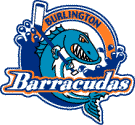  Girls Hockey Club2019/20 Scholarship Award ApplicationName:Address:Phone number:Email addressCurrent teamCoach’s nameCurrent high schoolGraduating datePost Secondary Institution you will be attendingIdentify the ways you meet the selection criteria.  Please feel free to include another document if you need more space.Identify the ways you meet the selection criteria.  Please feel free to include another document if you need more space.